Об установлении результатов кадастровой оценки земель, земельных участков На основании части четвертой статьи 88 Кодекса Республики Беларусь о земле Кировский районный исполнительный комитет РЕШИЛ:1. Установить результаты кадастровой оценки земель, земельных участков по виду функционального использования земель «жилая многоквартирная зона» по состоянию на 1 июля 2019 г.:города Кировска согласно приложению 1;сельских населенных пунктов Кировского района согласно приложению 2;расположенных за пределами населенных пунктов, садоводческих товариществ и дачных кооперативов Кировского района, согласно приложению 3. 2. Признать утратившим силу:решение Кировского районного исполнительного комитета от 30 июня 2016 г. № 12-43 «Об утверждении результатов кадастровой оценки земель по виду функционального использования земель «Жилая многоквартирная зона» по состоянию на 1 июля 2015 г.»;решение Кировского районного исполнительного комитета от 12 октября 2016 г. № 23-21 «О внесении изменений в решение Кировского районного исполнительного комитета от 30 июня 2016 г. № 12-43».3. Настоящее решение вступает в силу после его официального опубликования.Председатель 	М.В.ГулыйУправляющий делами	Е.А.СакадынецПриложение 1к решениюКировского районногоисполнительного комитета18.08.2020 № 12-19РЕЗУЛЬТАТЫ кадастровой оценки земель, земельных участков города Кировска по виду функционального использования земель «жилая многоквартирная зона» по состоянию на 1 июля 2019 г. Примечание. Дата кадастровой оценки 1 июля 2019 г. Курс доллара США, установленный Национальным банком на дату кадастровой оценки, составляет 2,0433 белорусского рубля.Приложение 2к решениюКировского районногоисполнительного комитета18.08.2020 № 12-19РЕЗУЛЬТАТЫ кадастровой оценки земель, земельных участков сельских населенных пунктов Кировского района по виду функционального использования земель «жилая многоквартирная зона» по состоянию на 1 июля 2019 г.Примечание. Дата кадастровой оценки 1 июля 2019 г. Курс доллара США, установленный Национальным банком на дату кадастровой оценки, составляет 2,0433 белорусского рубля.Приложение 3к решениюКировского районногоисполнительного комитета18.08.2020 № 12-19РЕЗУЛЬТАТЫкадастровой оценки земель, земельных участков, расположенных за пределами населенных пунктов, садоводческих товариществ и дачных кооперативов Кировского района, по виду функционального использования земель «жилая многоквартирная зона» по состоянию на 1 июля 2019 г.Примечание. Дата кадастровой оценки 1 июля 2019 г. Курс доллара США, установленный Национальным банком на дату кадастровой оценки, составляет 2,0433 белорусского рубля.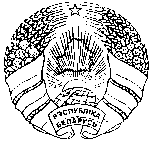 МАГІЛЁЎСКІ АБЛАСНЫВЫКАНАЎЧЫ КАМІТЭТМОГИЛЕВСКИЙ ОБЛАСТНОЙ ИСПОЛНИТЕЛЬНЫЙ КОМИТЕТКІРАЎСКІ РАЁННЫВЫКАНАЎЧЫ КАМІТЭТКИРОВСКИЙ РАЙОННЫЙ ИСПОЛНИТЕЛЬНЫЙ КОМИТЕТРАШЭННЕРЕШЕНИЕ18 августа 2020 г. № 12-19г. Кіраўскг.КировскНомер оценочной зоныКадастровая стоимость 1 квадратного метра  земель, земельных участков в оценочной зонеКадастровая стоимость 1 квадратного метра  земель, земельных участков в оценочной зонеНомер оценочной зоныдолларов СШАбелорусских рублей19237530018,5017,3719237530028,0116,3719237530037,3314,9819237530047,4115,1419237530057,4815,2819237530067,0414,3819237530076,8113,9119237530088,4317,2319237530096,6813,6519237530107,0314,3619237530115,5511,3419237530125,1310,4819237530134,709,6019237530145,1910,6019237530156,3312,9319237530164,348,8719237530175,9712,2019237530185,1310,4819237530195,7311,71Номер оценочной зоныКадастровая стоимость 1 квадратного метра  земель, земельных участков в оценочной зонеКадастровая стоимость 1 квадратного метра  земель, земельных участков в оценочной зонеОписание оценочной зоныОписание оценочной зоныОписание оценочной зоныНомер оценочной зоныдолларов СШАбелорусских рублейкатегория населенного пунктанаименование населенного пунктанаименование сельсовета19237580011,162,37агрогородокБоровицаБоровицкий19237550010,841,72деревняАлаБоровицкий19237560010,511,04деревняБересневкаБоровицкий19237740010,360,74деревняБоркиБоровицкий19237590010,721,47деревняВиленкаБоровицкий19237600010,851,74деревняВилыБоровицкий19237610010,811,66деревняВыжарыБоровицкий19237620011,142,33деревняГородецБоровицкий19237750010,240,49деревняГрибова СлободаБоровицкий19237760010,260,53деревняГрибовецБоровицкий19237770010,551,12деревняЗбышинБоровицкий19237630010,350,72деревняЗеленицаБоровицкий19237640010,410,84деревняКоршукиБоровицкий19237650010,551,12деревняМазуровкаБоровицкий19237660010,501,02деревняНеговляБоровицкий19237670010,611,25деревняНовый ГородокБоровицкий19237680010,621,27деревняОхотичиБоровицкий19237790010,340,69деревняПильникиБоровицкий19237690010,661,35деревняРоговкаБоровицкий19237700010,511,04деревняРудняБоровицкий19237800010,330,67деревняСтарый ЮзинБоровицкий19237720010,470,96деревняСтражаБоровицкий19237810010,771,57деревняШалаевкаБоровицкий19237780010,340,69поселокЛесничествоБоровицкий19237710011,372,80поселокСкачекБоровицкий19280020010,571,16хуторКонёво ЛядоБоровицкий19237890011,212,47агрогородокДобоснаДобосненский19237940010,801,63агрогородокЖиличиДобосненский19237830010,350,72деревняБарсукиДобосненский19237850010,280,57деревняБоркиДобосненский19237860010,460,94деревняВиноградовкаДобосненский19237870010,350,72деревняВознесенскДобосненский19237900010,551,12деревняДобрицаДобосненский19237910010,340,69деревняДобротиноДобосненский19237920010,280,57деревняДубовоеДобосненский19237930010,651,33деревняЖиличиДобосненский19237950010,370,76деревняКапачевкаДобосненский19237970010,280,57деревняКрасная ГораДобосненский19237980010,330,67деревняКрасный БережокДобосненский19237990011,342,74деревняЛевковичиДобосненский19238010010,591,21деревняНовая ДобоснаДобосненский19238020010,390,80деревняОсовникДобосненский19238030010,330,67деревняПархимковичиДобосненский19238040010,460,94деревняПесцовоДобосненский19238050010,390,80деревняПрожекторДобосненский19238060010,380,78деревняРогДобосненский19238070010,290,59деревняСкубятиноДобосненский19238080010,511,04деревняХарлаповичиДобосненский19238000010,741,51поселокНептунДобосненский19238090010,350,72поселокЯсныйДобосненский19238310011,032,10агрогородокЛюбоничиЛюбоничский19238260010,460,94деревняВласовичиЛюбоничский19238270010,881,80деревняГутаЛюбоничский19238280010,330,67деревняИгнацовкаЛюбоничский19238290010,661,35деревняКостричиЛюбоничский19238300010,591,21деревняКурганыЛюбоничский19238320010,651,33деревняМорховичиЛюбоничский19238330010,681,39деревняСергеевичиЛюбоничский19238370012,354,80агрогородокМышковичиМышковичский19238350011,473,00деревняБукиноМышковичский19238360010,921,88деревняВолосовичиМышковичский19238120010,951,94деревняКозуличиМышковичский19238130010,751,53деревняКолодиноМышковичский19238140010,581,19деревняКостричская СлободкаМышковичский19238150011,042,13деревняКрасницаМышковичский19238160011,002,04деревняЛескиМышковичский19238170010,961,96деревняМалиновкаМышковичский19238380011,172,39деревняНовое СтолпищеМышковичский19238180011,152,35деревняПацева СлободаМышковичский19238190010,791,61деревняПодкозуличьеМышковичский19238210010,651,33деревняПодречьеМышковичский19238230010,971,98деревняСтолпищеМышковичский19238400010,581,19деревняСуянецМышковичский19238410011,202,45деревняТейковичиМышковичский19238430011,272,59агрогородокБарсукиПавловичский19238520010,821,68агрогородокПавловичиПавловичский19238440010,470,96деревняВишенькаПавловичский19238450010,591,21деревняДесятиныПавловичский19238460010,470,96деревняЗарубин УголПавловичский19238470010,470,96деревняИзобелиноПавловичский19238480010,440,90деревняЛещенкаПавловичский19238490010,531,08деревняМошокПавловичский19238500010,701,43деревняНандаткиПавловичский19238510010,410,84деревняНовые ДворяниновичиПавловичский19238530010,561,14деревняПодвишеньеПавловичский19238540010,450,92деревняПодлещенкаПавловичский19238550010,561,14деревняПольковичиПавловичский19238560010,601,23деревняСелицаПавловичский19238570010,430,88деревняСтарые ДворяниновичиПавловичский19238580010,611,25деревняХимородьПавловичский19238590010,611,25деревняШирокоеПавловичский19238600010,571,16деревняШпилевщинаПавловичский19238610010,511,04деревняЮзофинПавловичский19280010010,450,92хуторТатьянинПавловичский19237840011,182,41агрогородокБарчицыСкриплицкий19238700010,761,55агрогородокСкриплицаСкриплицкий19238630010,611,25деревняВикторовкаСкриплицкий19238640010,480,98деревняВязовкаСкриплицкий19237880010,951,94деревняГлубоковичиСкриплицкий19238650010,330,67деревняЗабуднянские ХутораСкриплицкий19238660010,581,19деревняКамеровоСкриплицкий19238670010,911,86деревняКапустиноСкриплицкий19237960010,491,00деревняКистяниСкриплицкий19238680010,410,84деревняНовое ЗалитвиньеСкриплицкий19238690010,380,78деревняСамодумовкаСкриплицкий19238710010,370,76деревняСтарое ЗалитвиньеСкриплицкий19238720010,741,51деревняХвойницаСкриплицкий19238860010,781,59агрогородокСтайкиСтайковский19238740010,300,61деревняВеленкаСтайковский19238750010,300,61деревняГалыновкаСтайковский19238760010,280,57деревняГогольСтайковский19238770010,220,45деревняДубцыСтайковский19238780010,320,65деревняЗеленая РощаСтайковский19238790010,270,55деревняКолбовоСтайковский19238800010,280,57деревняНемкиСтайковский19238810010,280,57деревняПодлипкиСтайковский19238820010,280,57деревняПодлужьеСтайковский19238830010,300,61деревняПодселыСтайковский19238840010,280,57деревняПриборСтайковский19238850010,300,61деревняСелибаСтайковский19238870010,350,72деревняЧеребомирСтайковский19238880010,691,41деревняЧигиринкаСтайковский19238890010,250,51деревняШмакиСтайковскийНомер оценочной зоныКадастровая стоимость 1 квадратного метра  земель, земельных участков в оценочной зонеКадастровая стоимость 1 квадратного метра  земель, земельных участков в оценочной зонеНаименование сельсоветаНомер оценочной зоныдолларов СШАбелорусских рублейНаименование сельсовета19237540010,731,49Боровицкий19237540020,430,88Боровицкий19237820010,370,76Добосненский19238250010,631,29Любоничский19238340010,701,43Мышковичский19238420010,470,96Павловичский19238620010,491,00Скриплицкий19238730010,290,59Стайковский